Tercera Reunión Científica Anual CR2 y Primera Evaluación in situSantiago, 8 y 9 de Junio de 2015. Facultad de Ciencias Físicas y Matemáticas de la Universidad de Chile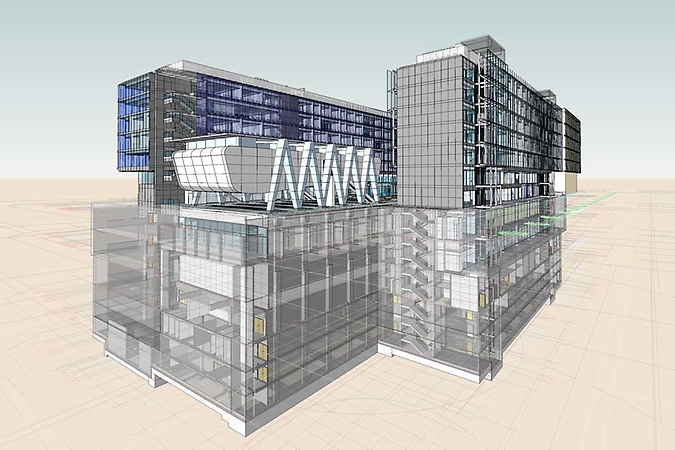 Beauchef 851 (Ver https://vimeo.com/101436985)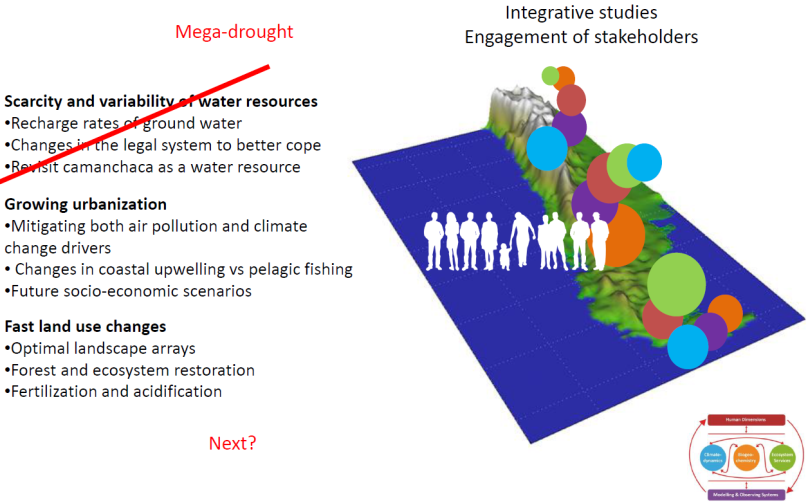 ContenidosContenidos	2Logística	3Agenda	4Objetivos principales	4Objetivos Secundarios	4Domingo  7/6: Traslados	4Lunes 8	5Martes 9	6Mapa detallado de ubicación en la Facultad de Ciencias Físicas y Matemáticas	8Panel Evaluador Externo	9Invitad@s	10Participantes del CR2 en las reuniones del8 y 9 de Junio	11Inv. Principales	11Inv. Asociad@s	11Inv. Adjunt@s	11Post doctorand@s	12Estudiantes/Ayudantes	12Personal de Apoyo	13Temas integradores (interdisciplinarios) según la propuesta en Mayo 2012	14Water scarcity in Northern and Central Chile	14Urban sprawl in Central and Southern Chile	15Fast land-use changes in Central and Southern Chile	16Itinerarios	17   Valdivia	17   Concepción	17   Valparaiso	18   Punta Arenas	18   Temuco	19LogísticaDónde: Facultad de Ciencias Físicas y Matemáticas de la Universidad de ChileDía 8 Principalmente Beauchef 851Día 9 Principalmente Departamento de Geofísica de la Universidad de Chile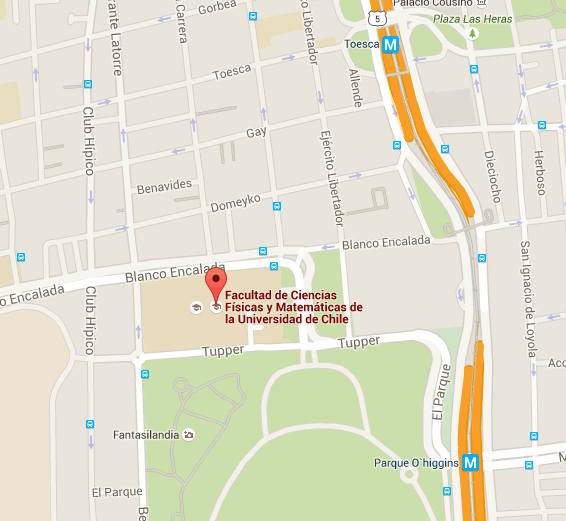 Quiénes: Investigadores/as del Centro en calidad de investigadores principales, asociados, adjuntos, post doctorales, estudiantes y asistentes. Ver lista de participantes.Traslados: Buses Cama desde y hacia Valdivia (Ver itinerarios)Avión desde y hacia Concepción (Ver itinerarios)Alojamientohttp://www.rentahome.cl/en/ubicaciones/ejercito/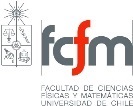 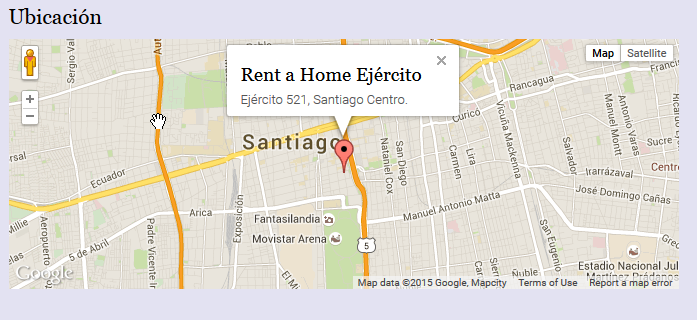 Contactos:Claudia Isla (cisla@dgf.uchile.cl, 56 2978 4311, cel 92264727Nicole Tondreau (ntondreau@dgf.uchile.cl, 56 2978 4446, cel 66473419AgendaObjetivos principalesIniciar la discusión respecto del siguiente tema integrador e interdisciplinarioPresentarnos ante la evaluación del panel nacional internacional definido por CONICYTObjetivos SecundariosSostener reuniones de trabajo por línea y estamentoRevisar la marcha del centroDomingo  7/6: TrasladosLunes 8Estado de avance del CR2 e inicio de discusión respecto de tema interdisciplinario siguiente, ¿“urbanización” o “cambio de uso de suelos? Ver antecedentes en los extractos adjuntos de la propuesta. Martes 9Presentaciones de nuevos post doctorandosEvaluación externa del CR2Y mientras tanto…Mapa detallado de ubicación en la Facultad de Ciencias Físicas y Matemáticas 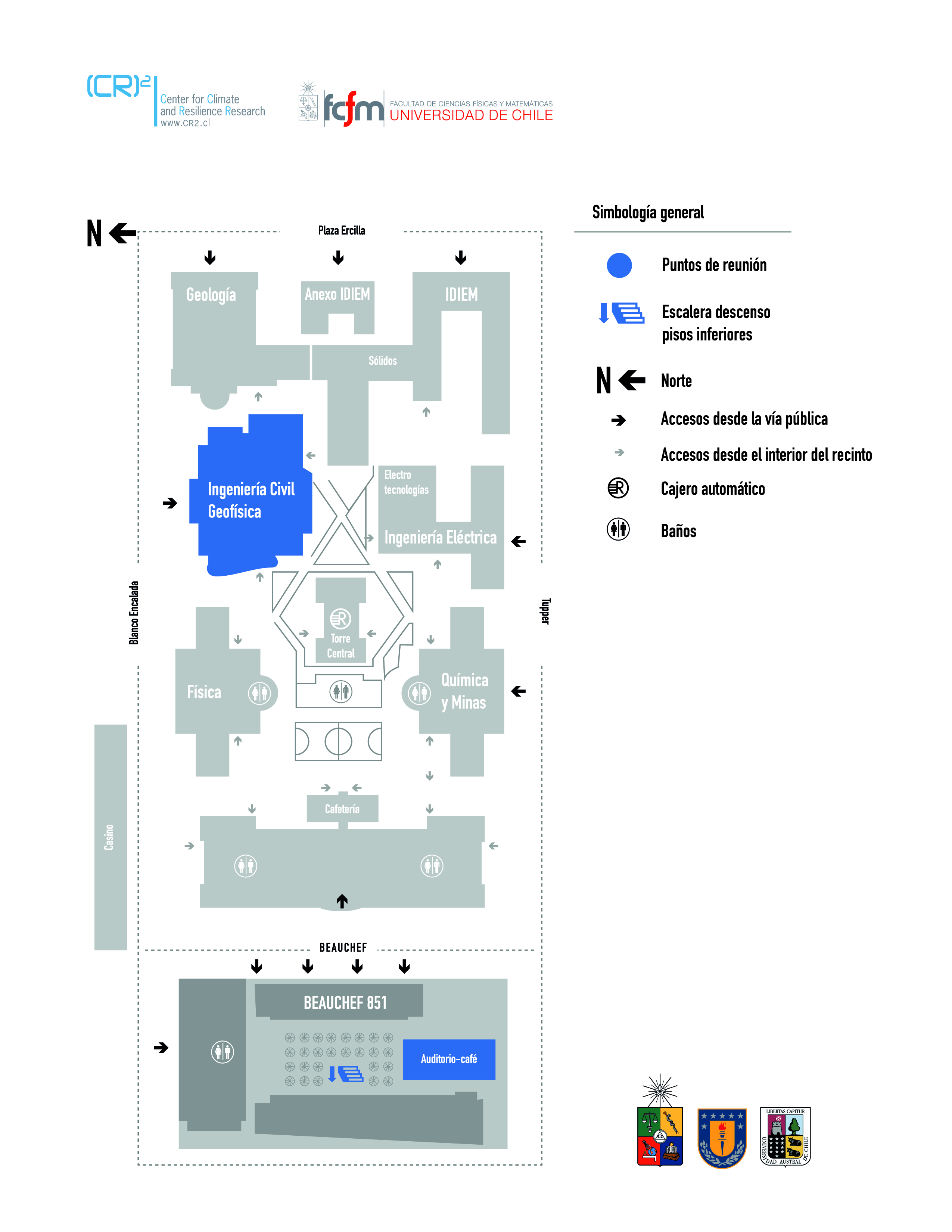 Panel Evaluador ExternoLa Comisión Evaluadora está conformada por:Invitad@sLa facilitación de las discusiones grupales del día 8 de Junio (Lunes) estará a cargo de los profesionales Rosa Osorio y Diego Arana.Participantes del CR2 en las reuniones del 8 y 9 de JunioInv. PrincipalesInv. Asociad@s*Roberto Rondanelli (UCH, BGQ) vía skypeInv. Adjunt@s*Gustavo Blanco (UACH, HD) asiste vía skypePost doctorand@sEstudiantes/Ayudantes Personal de ApoyoTemas integradores (interdisciplinarios) según la propuesta en Mayo 2012Water scarcity in Northern and Central ChileAmong the several issues that can limit the Chile’s development, scarcity of fresh water is identified as an outstanding problem. In a country that still bases its economic growth in the exploitation of natural resources, water is much required in agriculture, mining and hydro-power, as well as for human consumption. The increasing demand of water resources is in collision course with the scarcity of this element in north-central Chile. The northern part of the country (18-30S) holds most of the mining activity along the Atacama desert, arguably the driest place on earth with less than 10-20 mm/year. The only input of water there is the convective rainstorms that occur over the high Andes during summertime (the so-called Bolivian winter) feeding small creeks and recharging the aquifer system of Pampa del Tamarugal. Winter storms become more frequent as one moves southward, but annual rainfall in central Chile does not exceed 500 mm for the most part. Fortunately, much of the winter precipitation contributes to the seasonal snow cap of the subtropical Andes, which melting during spring-summer support the river flow that is used in agriculture. If the balance between water supply and water demand is nearly tie in present day, the future looks worrying. On the one hand, economic growth implies increasing demand even though usage efficiency is enhanced. On the other hand, climate models consistently project a substantial decrease of the precipitation over central Chile (33-40S), extending southward the water-stressed region. The reduction, relative to present conditions, can be as large as 30-40% under a high GHGs emission scenario (A2) for the end of the century (Fuenzalida et al, 2007).  We need to sharp our projections of the hydrological cycle during the 21st century. This implies the use of more advanced, higher-resolution modeling tools to gauge the long-term trends produced by anthropogenic climate change (MO) but also a better assessment of the natural variability of the climate system, including interannual and interdecadal fluctuations (CD). Use of paleo-climate data (e.g., tree rings, lake sediments) will be an important tool to determine the typical amplitude and recurrence of longer term climate fluctuations, since they are poorly represented in the short historical records. Also, a careful analysis of the current legal framework for water resources is in place.We need to properly transfer the projected changes in climate drivers (precipitation, temperature) into hydrological change. CR2 researchers have already contributed to project mean changes of surface hydrology (river runoff), but much work is needed in assessing changes in extreme events and subsurface resources (ground water). Within the CD component of our center we plan to estimate present and future recharge rates to understand groundwater systems in two pilot basins in Northern Chile.The projected changes in water resources (trends and variability) will be employed by the ECO group to assessing impacts in agriculture and natural vegetation communities. Likewise, the HD group will use this information to better quantify economic and social impacts, and eventually to propose changes in the legal system to better cope with the increased scarcity of water resources.CD in conjunction with BGC and HD will assess the question of reliability and trends in camanchaca as a non-conventional source of water for human consumption. Urban sprawl in Central and Southern ChileUrbanization constitutes worldwide a major and growing driver of global change (Zhu et al, 2012 and references therein), and so is also the case for urban centers in Chile and elsewhere in South America (Gallardo et al, 2012). Urban centers affect the regional climate in several ways. They perturb the atmospheric flow and significantly alter the surface energy and moisture balances (e.g., Hidalgo et al, 2008). Large cities concentrate population, transportation needs, energy and goods consumption, etc., leading to large emissions of CATs. These emissions affect the radiative balance, either directly or indirectly, regionally and globally (e.g., Butler and Lawrence, 2009). The climatic impacts of cities in Central and Southern Chile are further enhanced by the nearness of coastal upwelling areas allowing changes in cloud properties, biogeochemical processes in the surface ocean, and atmospheric oxidative capacity (Cf Section 2.1).  Moreover, the expected drying of Central Chile may lead to a southward shifting of key agricultural activities, and population strengthening the pressures derived from the use of the territory in Southern Chile. Here again, it must be pointed out that large urban centers may offer effective means to mitigate climate change (e.g., Parrish and Zhu, 2009).Therefore an overarching focus of our proposal is to design effective measures to simultaneously control air pollution (photo-oxidants, particles, etc.) and to reduce climate change drivers (GHGs, aerosols, etc.). All research areas convened in this proposal are relevant to this end.HD will address which are the needed changes to our legal bodies in order to provide a coherent and common policy framework for air quality and climate change (e.g., Bond, 2007; Arneth et al, 2009). Also, HD will examine plausible future socio-economic scenarios required for building adequate urban and industrial emission scenarios. HD contributions in terms of mapping formal and informal institutions to better design the required win-win options, and to avoid cultural and social implementation pitfalls will be fundamental.BGC, ECO and MO will provide understanding, models and observations to account for emission and removal of CATs and other tracers, the ways in which they interact with radiation and clouds, surrounding land and aquatic ecosystems, and very importantly, the ways in which urban areas per se perturb the atmospheric flow. CD and MO will contribute with climate change scenarios modulating these phenomena over time. Also, this will in turn allow exploring the manner in which the health of people is concomitantly affected by air pollution in a changing climate (Romero-Lankao et al, 2012), a matter of highest interest under HD.BGC, ECO and CD will examine to what extent changes in coastal upwelling may alter primary production and thereby pelagic fisheries but also how subtle changes associated to land use changes may affect habitat-forming species, fish diseases, and in general food web dynamics. Fast land-use changes in Central and Southern ChileChile, and particularly its central and south-central region, is well known by exhibiting substantial land changes as a result of human-induced processes (Donoso and Lara 1995; Echeverría et al. 2007a; Echeverría et al. 2011). Temperate forests in the south-central Chile are rapidly disappearing as a result of land use change. One of the most severely transformed landscapes in Chile has exhibited a deforestation rate of 5.4% per year, one of the highest rates reported in Latin America in the last decades (Echeverría et al. 2006). Landscape change in Chile has been related to diverse unsustainable practices such as forest logging to supply the increasing demand for wood and paper products, conversion of native forests and natural lands to pasturelands, crops and urban around as a result of human-set fires, high grading and other practices (Armesto et al. 2010; Lara et al. 2002; Lara et al. 2010). These actions have led to a loss of biodiversity (Hechenleitner et al. 2005; Newton 2007; Simonetti 2011) and ecosystem services (Lara et al. 2009; Little et al., 2009), and an increase in invasive species (Quiroz et al. 2009). Therefore, our work will focus on:Within this context, ECO will pursue the design of landscape arrays that are optimal to fulfill certain goals of goods and ES and their location. This will be jointly addressed with HD and MO. ECO and HD  will define the time frames, rates, costs of the recovery of water provision as an ES from ecological restoration in watersheds in Southern Chile. A third objective will be the assessment of reduced precipitation predicted from climate models (CD and MO) for Central and Southern Chile on water provision as an ES from watersheds, considering different climatic and land-use scenarios. In collaboration with BGC and MO, ECO will quantify the potential fertilization and acidification that may occurs over Southern Chile in connection with urban growth. This is of outmost importance for expected changes in agriculture, and forestry. Itinerarios Valdivia.Itinerarios Concepción.Itinerarios Valparaíso.Itinerario Punta Arenas.Itinerario de TemucoInicioFinActividadDónde9:3010:15Bienvenida, estado de avance (o no) del CR2 y lo que dijimos de temas transversales en la propuesta. Laura GallardoBeauchef 851, B0510:1510:30Instrucciones y preguntas para discusión en grupos. Rosa Osorio.Beauchef 851, B0510:3012:15Discusiones en grupoCafetería del Salón D’Etigny (Habrá café, té, etc.)Beauchef 851, B0512:1513:00Presentación de los grupos de discusión (Primera parte)Beauchef 851, B0513:0014:30AlmuerzoSalón D’Etigny, Beauchef 85114:3014:50¿Por qué el próximo tema puede ser “Cambio de uso de Suelos”?. Antonio LaraBeauchef 851, B0514:5015:10¿Por qué el próximo tema puede ser “Urbanización”?. Laura GallardoBeauchef 851, B0515:1015:30¿Cómo discutir “urbanización” vs “cambio de uso de suelos”?. Rosa OsorioBeauchef 851, B0515:3017:15Discusiones en grupoCafetería del Salón D’Etigny (Habrá café, té y refrigerios)Beauchef 851, B0517:1518:00Presentación de los grupos de discusión (Segunda parte). Modera: Rosa OsorioBeauchef 851, B0518:0018:15Resumen del día. Laura GallardoBeauchef 851, B05InicioFinActividadDóndeQuiénes9:0009:00Llegada de la Comisión al CentroGeofísica 5° piso, Blanco Encalada 20025 personas 09:0011:30Laura Gallardo presenta informe del segundo año. Discusión con evaluadoresGeofísica 5° piso, Blanco Encalada 2002Inv. Principales y panel (10 personas)11:3011:45Pausa y refrigeriosGeofísica 4° pisoTod@s11:4512:45Entrevistas del panel con l@s investigador@s asociad@s sin presencia del G5Geofísica 5° piso, Blanco Encalada 2002~10 presenciales y 2 remotamente (skype)Ver lista de asociad@s12:4514:15AlmuerzoBeauchef 851, Cafetería del Salón Enrique D’EtignyTod@s~70 personas14:3015:30Entrevistas del panel con l@s investigador@s post doctorales sin presencia l@s investigador@sGeofísica 5° piso, Blanco Encalada 2002~13 personasVer lista de post docs15:3016:30Entrevistas del panel con estudiantes de pre y post grado y ayudantes sin presencia l@s investigador@sGeofísica 5° piso, Blanco Encalada 2002~25 personasVer lista de estudiantes/ayudantes16:3017:30Entrevistas del panel con l@s investigador@s adjunt@s sin presencia investigadores principales y/o asociad@sGeofísica 5° piso, Blanco Encalada 2002~15 personasVer lista de adjunt@s 17:3017:30La Comisión se retira del CentroGeofísica 5° piso, Blanco Encalada 200219:30Cena de CamaraderíaLa Casona de Don NachoTod@sInicioFinActividadDóndeQuiénes09:3011:30Seminarios científicos (20 min +10 de discusión). Juan Pablo BoisierCarlos ZamoranoCinthya RamalloSol MeckieveAndrea OrfanozModera: Maisa RojasBeauchef 851, B05Tod@s menos inv. Principales (~50 personas)Habrá refrigerios disponiblesBeauchef 851, B0511:3011:45Pausa y refrigeriosGeofísica 4° piso y Beauchef 851, B05.Tod@s11:4512:45Seminarios científicos (20 min +10 de discusión). Alejandro MirandaGloria LilloCarolina MoranoModera: Christian LittleBeauchef 851, B05Tod@s menos inv. Asociad@s (~50 personas)Habrá refrigerios disponiblesBeauchef 851, B0512:4514:15AlmuerzoBeauchef 851, Cafetería del Salón Enrique D’EtignyTod@s~70 personas14:3015:30Seminarios científicos (20 min +10 de discusión). Dharma ReyesEugenia GayóWilliam HeriquezModera: Fabrice LambertBeauchef 851, B05Tod@s menos post docs (~50 personas)Habrá refrigerios disponiblesBeauchef 851, B0515:3016:00Pausa16:0017:30Reuniones libres y/o por equipos de trabajoGeofísica 5° piso, Blanco Encalada 2002NB. Hay varias salas disponiblesTod@s menos ayudantes/asistentes & adjuntosHabrá refrigerios disponiblesBeauchef 851, B0519:30-Cena de CamaraderíaLa Casona de Don NachoTod@s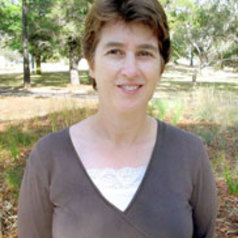 Dr Helen Cleugh is Deputy Director of CSIRO Oceans and Atmospheric, delivering world-class research on significant national and international challenges in observing, understanding, and predicting our atmospheric, climate, and marine systems and their interactions with human activities.http://www.csiro.au/news/newsletters/SIROSCOPE/2009/March09/htm/Spotlight/CMAR_Helen.htm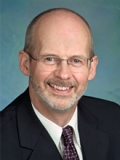 Dr. Thomas Pedersen was appointed Executive Director of the Pacific Institute for Climate Solutions beginning September 1, 2009. His previous positions included Dean of Science (2003-2009), Professor of Oceanography and Director of the School of Earth and Ocean Sciences at the University of Victoria (2002-2003), and Associate Dean, Research for the Faculty of Graduate Studies at the University of British Columbia (2000-mid2002). Pedersen holds a degree in geology from UBC and a PhD in marine geochemistry from the University of Edinburgh. He is a fellow of the Royal Society of Canada and of the American Geophysical Union. He is an internationally recognized authority on ocean chemistry, has published extensively in the field of paleoceanography, and has longstanding interests in climate change issues and the application of government policy to climate-change mitigation and adaptation.http://pics.uvic.ca/about/staffParticipó en la evaluación del CR2 al momento de su adjudicación.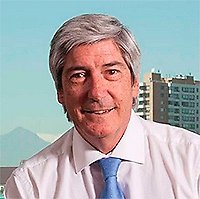 Dr. Arturo Squella Serrano es Químico y Licenciado en Química de la Universidad de Chile, y posee un Doctorado en Química de la Universidad de Huelva, España.Profesor Titular de la Universidad desde el año 1991, se ha desempeñado en docencia de pregrado desde el año 1975 en las asignaturas de Electroquímica, Electroquímica Aplicada, Físico-Química y Físico-Química Farmacéutica, entre otras, para las cuatro carreras de la Facultad. …….es miembro del Consejo Superior de Desarrollo Científico y Tecnológico del Programa Fondecyt de Conicyt por el período 2013-2016.http://www.uchile.cl/portal/presentacion/estructura/decanos-y-directores/8862/prof-arturo-squella-serrano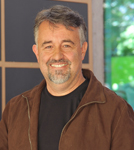 Dr. José Miguel Cembrano Perasso. José specializes in tectonic, structure and geo fluids flow. Currently works as an Associate Professor at the Structural Engineering and Geotechnical Department from the Pontificia Universidad Católica de Chile where he is part of a new geosciences group. José has led numerous FONDECYT projects in topics such as Andean tectonic and geodynamics  and developmental progressive fault systems course in magmatic / volcanic arches. Among its current research interests is understanding dynamic linking between crustal deformation and superior flow fluids, a relevant aspect to achieve the objectives of our Centre. Cembrano is the current President of the Chilean Geological Society (2010-2012). Geólogo, Universidad de Chile.Master of Science, Geology, Western Washington University, Estados Unidos.Ph.D. Earth Sciences, Dalhousie University, Canadá…es miembro del Consejo Superior de Desarrollo Científico y Tecnológico del Programa Fondecyt de Conicyt por el período 2015-2018.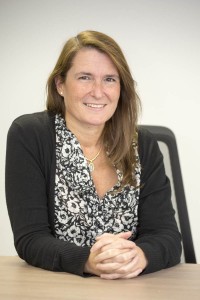 María Eugenia Camelio. Directora (S) Programa FONDAP. Ingeniero Forestal de la Universidad de Chile. Realizó estudios de postgrado en The University of Idaho, Estados Unidos, donde obtuvo el grado de Master en Ciencias en Economía de los Recursos Naturales. Ha trabajado como investigadora en el Instituto Forestal en Santiago, como consultora en Forest Econ Inc, en Estados Unidos y participado en la ejecución de proyectos de investigación en el área forestal en la Universidad de Chile…. En el año 2004 se incorpora al Programa Centros de Investigación de Excelencia en Áreas Prioritarias (FONDAP) de CONICYT.NombreApellidoInstituciónLíneaLunes Martes LauraFaríasUDECBGCSISILauraGallardoUCHMOSSISIRenéGarreaudUCHCDSISIAntonioLaraUACHECOSISIPilarMoragaUCHHDSISINombreApellidoInstituciónLíneaLunes Martes PaulinaAldunceUCHHDSISIDuncanChristieUCHCDSISIRicardoDe PolUDECBGCSISIMauroGonzálezUACHECOSISINicolásHuneeusUCHMOSSISIFabriceLambertPUCMOSSISIPatricioMorenoUCHCDSISILauraNahuelhualUACHHDNOSIAxelOssesUCHMOSSISIMaisaRojasUCHMOSSISINombreApellidoInstituciónLíneaLunes Martes BeatrizDiezPUCBGQSISIMauricioGalleguillosUCHECOSISIEugeniaGayóUDECBGQSISIPauloHerreraUCHCDSISICarlosJaraUACHECOSISIChristianLittleUACHECONoSíItaloMasottiUVBGQSISIRodrigoVillaUMAGCDSISIMauricioZambranoUFROCDSISIAnahíUrquizaUCHHDSISINombreApellidoInstituciónLíneaLunes Martes Catalina AguirreUCHMOSSISIJuan PabloBoissier E.UCHBGCSISIDenizBozkurtUCHMOSSISICinthya Ramallo A.UCHCDSISICatherineVan den HoofUCHCDSISIMarielaYévenesUDECBGCSISICarlos Zamorano UACHECOSISINombreApellidoInstituciónLíneaLunes Martes Maria del PilarAparicioUDECBGCSISIGabrielArayaUCHHDSISICarlos Ardissoni UCHCD SINOIvoBalicUCHCDSISIConstanzaBecerraUACHECOSISIMónicaBelloUCHCDSISIMatíasBravoUCHMOSNOSIAngelaBustosUACHECOSISICamilaCarrascoUCHHDSISIEnriqueCruz UACHECOSISIMindyFuentesUCHHDSISISebastiánGarcíaUDECBGCNOSIJulioHasbúnUCHHDSISIAdolfoHenríquez UCHMOSSISIKatherineIndvikUCHHDSISIGloria Lillo UCHHDSISIDavidLobosUACHECOSISIMaría SolMeckieveUCHHDSISIVíctorMerinoUDECBGCSISIAlejandroMirandaUFTECOSISICarolinaMoranoUMAGCDSISIPriscillaNowajewskiUCHMOSSISIAndreaOrfanoz UCHMOSSISICristianPino UCH CDSISIDharmaReyesUDECBGCSISIGiovanniTestaUDECBGCSISIIgnacioVera E.UACHECOSISIJosefa VerdugoUDECBGCSISIMarcelaVidalUCHHDSISINombreApellidoInstituciónLíneaLunes Martes MiguelArósticaUCHTSISIClaudiaIslaUCHTSISICeciliaMontecinoUCHTSISIFranciscaMuñozUCHTSISINicoleTondreauUCHTSISINombreApellidoInstituciónLlegadaSalidaConstanza KarimeBecerra RodasUACH07/06/201509/06/2015AngelaBustosUACH07/06/201509/06/2015DuncanChristieUCH07/06/201509/06/2015EnriqueCruz TagleUACH07/06/201509/06/2015MauroGonzálezUACH06/06/201509/06/2015CarlosJaraUACH03/06/201509/06/2015AntonioLaraUACH07/06/201510/06/2015ChristianLittleUACH09/06/201510/06/2015DavidLobosUACH07/06/201509/06/2015LauraNahuelhualUACH08/06/201509/06/2015Ignacio Vera E.UACH07/06/201509/06/2015Carlos ZamoranoUACH07/06/201510/06/2015NombreApellidoInstituciónLlegadaSalidaRicardoDe PolUDEC07/06/201510/06/2015LauraFaríasUDEC07/06/201510/06/2015Sebastián A.García L.UDEC07/06/201510/06/2015EugeniaGayo H.UDEC07/06/201510/06/2015VíctorMerinoUDEC07/06/201510/06/2015DharmaReyesUDEC07/06/201510/06/2015GiovanniTestaUDEC07/06/201510/06/2015JosefaVerdugoUDEC07/06/201510/06/2015MarielaYévenesUDEC07/06/201510/06/2015NombreApellidoInstituciónLlegadaSalidaCatalina AguirreUCH08/06/201509/06/2015María del PilarAparicioUDEC08/06/201509/06/2015Ítalo Masotti UV08/06/201509/06/2015NombreApellidoInstituciónLlegadaSalidaCarolinaMoranoUMAG07/06/201510/06/2015NameLast NameAffiliationllegadasalidaAlejandroMirandaUFRO07/06/201509/06/2015MauricioZambrano UFRO07/06/201510/06/2015